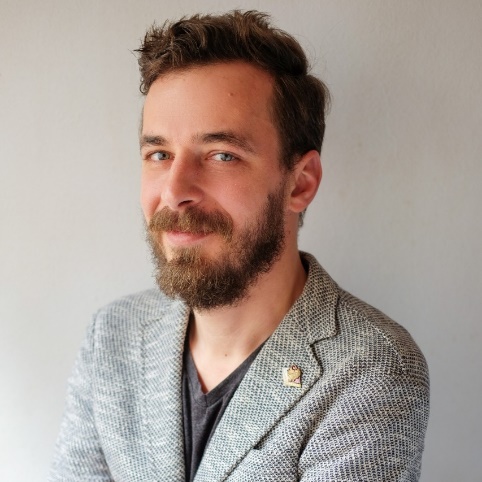 Aleksey Andrushchenko
Objective:  Full Stack Developer
Personal information:
Email:                                       aleksey.andrushchenko@gmail.comTelephone:                             +34681131154
Date of birth:                         March 22nd, 1980Current location:                   Barcelona, SpainLinkedIn:                   https://www.linkedin.com/in/alekseyandrushchenko/

Core Competenciesmore than 10-years proven experience in full stack web developmentBackend development.Frontend developmentUI \ UXAdvanced soft skills.Qualifications: 
2022. Udemy. Understanding TypeScript - 2022 Edition. Certificate.
2022. Udemy. AWS infrastructure via Terraform and Terragrunt. Certificate.
2021. MiraCode. NODE.JS & React.JS bootcamp. Certificate.
2020. Coursera. SQL for Data Science. Certificate.2020. Coursera. AWS Fundamentals: Addressing Security Risk. Certificate.2020. Coursera. AWS Fundamentals: Going Cloud-Native. Certificate.2020. Udemy. Modern Object-Oriented PHP & MVC. Certificate.2019. Udemy. Full introduction to Views in Drupal 8. Certificate.2019. Udemy. Learn Drupal 8 module development. Certificate.2018. HTML Academy. Modern JavaScript: ES6 and ES7. Certificate.2016. Education & Skills Funding Agency. Managing Distributed Development Team. Certificate.2005. WK School of Art and Design, London, UK. Graphic design and advertising. Certificate.Technologies and tools:Typescript (ReactJS, AngularJS, VueJS, NodeJS)PHP (Laravel, Symfony, Drupal, WordPress)SQL (MySQL, MSSQL, PostgreSQL)DevOps (AWS, Azure, GC, Heroku, Docker, Terraform, CI\CD)NoSQL (MongoDB, DynamoDB, Redis, Elasticsearch)JavaScript (vanilla and frameworks)CSS (SASS, gulp, webpack)GitLAMP stack, JAM stackAgile, SCRUM, Jira

Core Competenciesmore than 10-years proven experience in full stack web developmentBackend development.Frontend developmentUI \ UXAdvanced soft skills.Qualifications: 
2022. Udemy. Understanding TypeScript - 2022 Edition. Certificate.
2022. Udemy. AWS infrastructure via Terraform and Terragrunt. Certificate.
2021. MiraCode. NODE.JS & React.JS bootcamp. Certificate.
2020. Coursera. SQL for Data Science. Certificate.2020. Coursera. AWS Fundamentals: Addressing Security Risk. Certificate.2020. Coursera. AWS Fundamentals: Going Cloud-Native. Certificate.2020. Udemy. Modern Object-Oriented PHP & MVC. Certificate.2019. Udemy. Full introduction to Views in Drupal 8. Certificate.2019. Udemy. Learn Drupal 8 module development. Certificate.2018. HTML Academy. Modern JavaScript: ES6 and ES7. Certificate.2016. Education & Skills Funding Agency. Managing Distributed Development Team. Certificate.2005. WK School of Art and Design, London, UK. Graphic design and advertising. Certificate.Technologies and tools:Typescript (ReactJS, AngularJS, VueJS, NodeJS)PHP (Laravel, Symfony, Drupal, WordPress)SQL (MySQL, MSSQL, PostgreSQL)DevOps (AWS, Azure, GC, Heroku, Docker, Terraform, CI\CD)NoSQL (MongoDB, DynamoDB, Redis, Elasticsearch)JavaScript (vanilla and frameworks)CSS (SASS, gulp, webpack)GitLAMP stack, JAM stackAgile, SCRUM, JiraWork experience:Moravio LLC. 2021 to current time. Prague, Czech Republic. (https://www.moravio.com)
Role: Senior FullStack DeveloperLanding client requirements to user stories and tasks for team.Development products for external and internal customers.Team management and project responsible.Technology :  Typescript, Node.js, React.js, Vue,js, Angular.js, Strapi, Docker, Kubernetes, AWS, Google cloud, Heroku, DynamoDB, Redis, ElasticsearchMS1 LLC. 2020 to 2022. Moscow, Russia. (http://www.ms1.ru)Role: Senior Web DeveloperDevelopment product for external and internal customers.Team management and project responsible.Technology :  TYPO3, Drupal, Laravel, Node.js, React.js, Vue.js, Docker, Kubernetes, php, MySQL, MongoDB, Redis, ElasticsearchBuhanov Group LLC. 2014 to 2020. Moscow, Russia. (https://buhanov.group/)Role: Full Stack developerDevelopment websites.  SMM, SEO, PPC advertising.Server administrationTechnology : WordPress, Drupal, Symfony, Laravel, CSS, SASS, JavaScript, ReactJS, Heroku, MySQL.Wed&Berry, LLC. 2016 to 2018. Barcelona, Spain. (https://bcn.valeriapanarina.ru)Role: Full Stack developerDeveloped websites.Integrate AWS.SMM, SEO, PPC advertising.Technology : WordPress, Drupal, CSS, SASS, JavaScript, jQuery, react.js, AWS, AS3,MySqlVetratoria, 2012 to 2020. Egypt, Russia, Greece, Vietnam (https://vetratoria.ru)Role: Full Stack developerPlanning Architecture Developed CRMScaling infrastructure Technology : Laravel, Drupal, Php, CSS, SASS, JavaScript, jQuery, LAMP, AWS, AS3Ural Economic Union. 2008–2010. Yekaterinburg, Russia. (http://www.uraleconomic.ru/en/)Web DeveloperDeveloped modules for WordPress, Drupal, Joomla.Apply “mobile first” methodology.Migrate one CMS to CMSTechnology : Php, MySQL, JavaScript, CSS, html
Ural Retail Group, Open Joint-stock Company. 2000–2008. Yekaterinburg, Russia.
Website: http://www.passage.ru/DeveloperTransition to Cache server.Merge retail cache machine to corporate information systemDevelop terminal client for Cache.Technology : Windows Server, MSSQL, Cache databaseWork experience:Moravio LLC. 2021 to current time. Prague, Czech Republic. (https://www.moravio.com)
Role: Senior FullStack DeveloperLanding client requirements to user stories and tasks for team.Development products for external and internal customers.Team management and project responsible.Technology :  Typescript, Node.js, React.js, Vue,js, Angular.js, Strapi, Docker, Kubernetes, AWS, Google cloud, Heroku, DynamoDB, Redis, ElasticsearchMS1 LLC. 2020 to 2022. Moscow, Russia. (http://www.ms1.ru)Role: Senior Web DeveloperDevelopment product for external and internal customers.Team management and project responsible.Technology :  TYPO3, Drupal, Laravel, Node.js, React.js, Vue.js, Docker, Kubernetes, php, MySQL, MongoDB, Redis, ElasticsearchBuhanov Group LLC. 2014 to 2020. Moscow, Russia. (https://buhanov.group/)Role: Full Stack developerDevelopment websites.  SMM, SEO, PPC advertising.Server administrationTechnology : WordPress, Drupal, Symfony, Laravel, CSS, SASS, JavaScript, ReactJS, Heroku, MySQL.Wed&Berry, LLC. 2016 to 2018. Barcelona, Spain. (https://bcn.valeriapanarina.ru)Role: Full Stack developerDeveloped websites.Integrate AWS.SMM, SEO, PPC advertising.Technology : WordPress, Drupal, CSS, SASS, JavaScript, jQuery, react.js, AWS, AS3,MySqlVetratoria, 2012 to 2020. Egypt, Russia, Greece, Vietnam (https://vetratoria.ru)Role: Full Stack developerPlanning Architecture Developed CRMScaling infrastructure Technology : Laravel, Drupal, Php, CSS, SASS, JavaScript, jQuery, LAMP, AWS, AS3Ural Economic Union. 2008–2010. Yekaterinburg, Russia. (http://www.uraleconomic.ru/en/)Web DeveloperDeveloped modules for WordPress, Drupal, Joomla.Apply “mobile first” methodology.Migrate one CMS to CMSTechnology : Php, MySQL, JavaScript, CSS, html
Ural Retail Group, Open Joint-stock Company. 2000–2008. Yekaterinburg, Russia.
Website: http://www.passage.ru/DeveloperTransition to Cache server.Merge retail cache machine to corporate information systemDevelop terminal client for Cache.Technology : Windows Server, MSSQL, Cache databaseEducation:

1997-2002.  Ural State University, Yekaterinburg, Russia.Engineer's degree.Education:

1997-2002.  Ural State University, Yekaterinburg, Russia.Engineer's degree.